Letter of Confirmation to become Editorial Board MemberName: Cheng-Yong HeahDesignation & Affiliation: Dr. & Center of Excellence Geopolymer and Green Technology, School of Materials Engineering, Universiti Malaysia Perlis (UniMAP), 01000, P.O. Box, D/A Pejabat Pos Besar, Perlis, Malaysia.E-mail: chengyongheah@hotmail.comContact number: +60125711154Area of Expertise: Materials Science and Engineering, Materials Characterization, Materials processingConsentForm
I, Dr./Prof CHENG-YONG HEAH am willing to become an Editorial Board member for the “Journal of Powder Metallurgy & Mining” and have understood that I shall fulfil basic requirements for the Journal. I shall satisfy the regular responsibilities bestowed upon me as an Editorial Board Member. I shall be prompt in responding the communications received from the journal office. I assure to follow the standard publication ethics as an Editor. I shall not be biased in taking decision on articles assigned to me and promise to maintain the quality.Please provide your specific consent as per the requirement:I have required academic and professional experience to become Editorial Board Member (Yes/No) YESI will stand by the rules and regulations following the guidelines provided by the publisher (Yes/No) YESI will render my service to benefit the journal for 2/3/4/5 years (Yes/No) YESI will help in soliciting quality manuscript(s) from my colleagues and peers (Yes/No) YESI will recommend the Journals to my colleagues and peers (Yes/No) YESI shall be available to complete timely review for the assigned articles. I shall also support the Journal related promotional activities. As an Editorial board member, I will encourage authors to publish manuscripts in the Journal.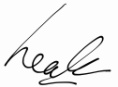 Signature:……………………………………..
Date:1SEPT2017
Place: Senior Researcher, CEGeoGTech, Malaysia